№Наименование
продукцииФото ВидыРазмерыЦена, руб.1.101Балканский камень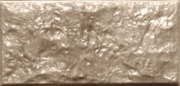 РядныйПоловинчатыйУгловой большойУгловой среднийУгловой малыйРяд.ПритолочныйПол.притолочный400х200200х200600х400х200500х300х200400х200х200400х70х200200х70х200150805004003002001001.102Ростовский камеь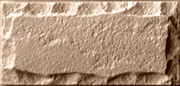 РядныйПоловинчатыйУгловой большойУгловой среднийУгловой малыйРяд.ПритолочныйПол.притолочный400х200200х200600х400х200500х300х200400х200х200400х70х200200х70х200150805004003002001001.103Руст каменный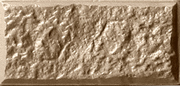 РядныйПоловинчатыйУгловой большойУгловой среднийУгловой малыйРяд.ПритолочныйПол.притолочный400х200200х200600х400х200500х300х200400х200х200400х70х200200х70х200150805004003002001001.104Ласточник хвост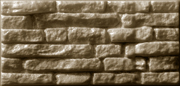 РядныйПоловинчатыйУгловой большойУгловой среднийУгловой малыйРяд.ПритолочныйПол.притолочный400х200200х200600х400х200500х300х200400х200х200400х70х200200х70х200150805004003002001001.105Базальт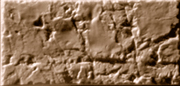 РядныйПоловинчатыйУгловой большойУгловой среднийУгловой малыйРяд.ПритолочныйПол.притолочный400х200200х200600х400х200500х300х200400х200х200400х70х200200х70х200150805004003002001001.106Известняк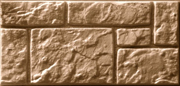 РядныйПоловинчатыйУгловой большойУгловой среднийУгловой малыйРяд.ПритолочныйПол.притолочный400х200200х200600х400х200500х300х200400х200х200400х70х200200х70х200150805004003002001001.107Престиж бес фаски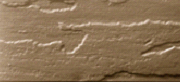 РядныйПоловинчатыйУгловой большойУгловой среднийУгловой малыйРяд.ПритолочныйПол.притолочный400х200200х200600х400х200500х300х200400х200х200400х70х200200х70х200150805004003002001001.108Скала лайт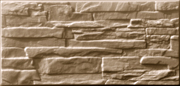 РядныйПоловинчатыйУгловой большойУгловой среднийУгловой малыйРяд.ПритолочныйПол.притолочный400х200200х200600х400х200500х300х200400х200х200400х70х200200х70х200150805004003002001001.109Еврокирпич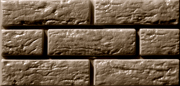 РядныйПоловинчатыйУгловой большойУгловой среднийУгловой малыйРяд.ПритолочныйПол.притолочный400х200200х200600х400х200500х300х200400х200х200400х70х200200х70х200150805004003002001001.110Морозко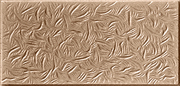 РядныйПоловинчатыйУгловой большойУгловой среднийУгловой малыйРяд.ПритолочныйПол.притолочный400х200200х200600х400х200500х300х200400х200х200400х70х200200х70х200150805004003002001001.111Руст классика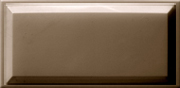 РядныйПоловинчатыйУгловой большойУгловой среднийУгловой малыйРяд.ПритолочныйПол.притолочный400х200200х200600х400х200500х300х200400х200х200400х70х200200х70х200150805004003002001001.112Барокко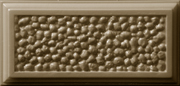 РядныйПоловинчатыйУгловой большойУгловой среднийУгловой малыйРяд.ПритолочныйПол.притолочный400х200200х200600х400х200500х300х200400х200х200400х70х200200х70х200150805004003002001001.113Питерский камень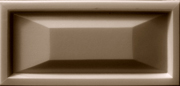 РядныйПоловинчатыйУгловой большойУгловой среднийУгловой малыйРяд.ПритолочныйПол.притолочный400х200200х200600х400х200500х300х200400х200х200400х70х200200х70х200150805004003002001001.114Меандр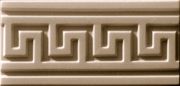 РядныйПоловинчатыйУгловой большойУгловой среднийУгловой малыйРяд.ПритолочныйПол.притолочный400х200200х200600х400х200500х300х200400х200х200400х70х200200х70х200150805004003002001001.115Русь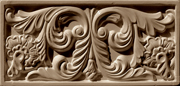 РядныйПоловинчатыйУгловой большойУгловой среднийУгловой малыйРяд.ПритолочныйПол.притолочный400х200200х200600х400х200500х300х200400х200х200400х70х200200х70х200150805004003002001001.116Гладкая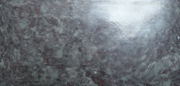 РядныйПоловинчатыйУгловой большойУгловой среднийУгловой малыйРяд.ПритолочныйПол.притолочный400х200200х200600х400х200500х300х200400х200х200400х70х200200х70х200150805004003002001001.117Васса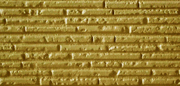 РядныйПоловинчатыйУгловой большойУгловой среднийУгловой малыйРяд.ПритолочныйПол.притолочный400х200200х200600х400х200500х300х200400х200х200400х70х200200х70х200150805004003002001001.118Рыбинский камень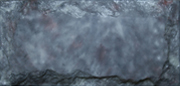 РядныйПоловинчатыйУгловой большойУгловой среднийУгловой малыйРяд.ПритолочныйПол.притолочный400х200200х200600х400х200500х300х200400х200х200400х70х200200х70х200150805004003002001001.119Руст каменныйРядныйПоловинчатыйУгловой большойУгловой среднийУгловой малыйРяд.ПритолочныйПол.притолочный400х200200х200600х400х200500х300х200400х200х200400х70х200200х70х200150805004003002001001.120Гладкий кирпич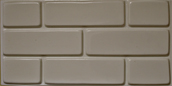 РядныйПоловинчатыйУгловой большойУгловой среднийУгловой малыйРяд.ПритолочныйПол.притолочный400х200200х200600х400х200500х300х200400х200х200400х70х200200х70х200150805004003002001001.121Гладкий с фаской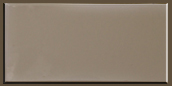 РядныйПоловинчатыйУгловой большойУгловой среднийУгловой малыйРяд.ПритолочныйПол.притолочный400х200200х200600х400х200500х300х200400х200х200400х70х200200х70х200150805004003002001001.122Московский камень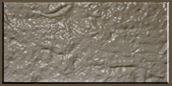 РядныйПоловинчатыйУгловой большойУгловой среднийУгловой малыйРяд.ПритолочныйПол.притолочный400х200200х200600х400х200500х300х200400х200х200400х70х200200х70х200150805004003002001001.123Дикий каменный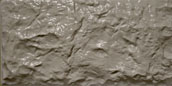 РядныйПоловинчатыйУгловой большойУгловой среднийУгловой малыйРяд.ПритолочныйПол.притолочный400х200200х200600х400х200500х300х200400х200х200400х70х200200х70х200150805004003002001001.124Сланец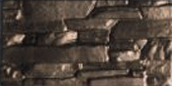 РядныйПоловинчатыйУгловой большойУгловой среднийУгловой малыйРяд.ПритолочныйПол.притолочный400х200200х200600х400х200500х300х200400х200х200400х70х200200х70х200150805004003002001001.125Пирамидка стандартная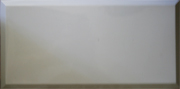 РядныйПоловинчатыйУгловой большойУгловой среднийУгловой малыйРяд.ПритолочныйПол.притолочный400х200200х200600х400х200500х300х200400х200х200400х70х200200х70х200150805004003002001001.126Вагонка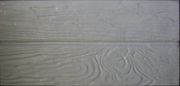 РядныйПоловинчатыйУгловой большойУгловой среднийУгловой малыйРяд.ПритолочныйПол.притолочный400х200200х200600х400х200500х300х200400х200х200400х70х200200х70х200150805004003002001001.127Домино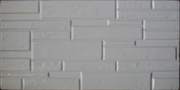 РядныйПоловинчатыйУгловой большойУгловой среднийУгловой малыйРяд.ПритолочныйПол.притолочный400х200200х200600х400х200500х300х200400х200х200400х70х200200х70х200150805004003002001001.128Лапша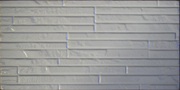 РядныйПоловинчатыйУгловой большойУгловой среднийУгловой малыйРяд.ПритолочныйПол.притолочный400х200200х200600х400х200500х300х200400х200х200400х70х200200х70х200150805004003002001001.129Доска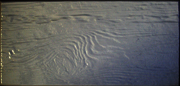 РядныйПоловинчатыйУгловой большойУгловой среднийУгловой малыйРяд.ПритолочныйПол.притолочный400х200200х200600х400х200500х300х200400х200х200400х70х200200х70х200150805004003002001001.130Невокирпич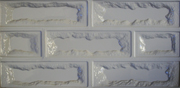 РядныйПоловинчатыйУгловой большойУгловой среднийУгловой малыйРяд.ПритолочныйПол.притолочный400х200200х200600х400х200500х300х200400х200х200400х70х200200х70х200150805004003002001001.131Пирамидка высокая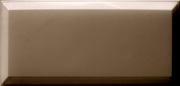 РядныйПоловинчатыйУгловой большойУгловой среднийУгловой малыйРяд.ПритолочныйПол.притолочный400х200200х200600х400х200500х300х200400х200х200400х70х200200х70х200150805004003002001001.132Престиж с фаской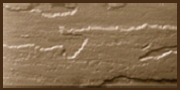 РядныйПоловинчатыйУгловой большойУгловой среднийУгловой малыйРяд.ПритолочныйПол.притолочный400х200200х200600х400х200500х300х200400х200х200400х70х200200х70х20015080500400300200100